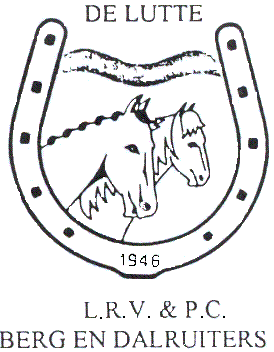 www.bergendalruiters.nl					LedensecretariaatManege  De Poortbulten					Daniëlle Oude LashofPoortbultenweg 2						Tel. : 06 223495657587 PV De Lutte						secretariaat@bergendalruiters.nlTel.: 0541-552177						AANMELDINGSFORMULIER  Naam	        /      Voorletters       		:     	                                                  Roepnaam					:						                                           Straat en huisnummer			:						                                           Postcode en woonplaats			:						Telefoonnummer / mobiel			:						E-mailadres					:							Geslacht					:    	M / V (doorhalen wat niet van toepassing is )Geboortedatum				:				Nationaliteit: 		Ingangsdatum lidmaatschap	           		:							Persoonlijk nr. KNHS				:    Soort lidmaatschap	(doorhalen wat niet van toepassing is)	: 	rijdend lid / jeugdlid / papieren lid (paard / Pony)Momenteel lid van een andere vereniging	:   	ja / nee  (doorhalen wat niet van toepassing is )Wil wel helpen bij concoursen          		:    	ja / nee  (doorhalen wat niet van toepassing is )In het bezit van het EHBO-diploma   	:  	ja / nee  (doorhalen wat niet van toepassing is ) Ondergetekende (voor minderjarige, ouder / verzorger) verklaart akkoord te gaan met de bepalingen zoals die zijn vastgelegd in de statuten en het huishoudelijk reglement van L.R.V. en P.C. Berg en Dalruiters te De Lutte en de regels en info zoals deze zijn verstrekt bij dit aanmeldingsformulier.Hiermee ga ik akkoord met het huishoudelijk reglement.Handtekening				:							Rekeningen worden automatisch afgeschreven.De nota's kunnen worden geïncasseerd op rekeningnummer:	   t.n.v. :